KАРАР                                        № 50                           06 октябрь 2015 йыл          О внесении изменений и дополнений в постановление Администрации сельского поселения Качегановский сельсовет муниципального района Миякинский район Республики Башкортостан от 14 июля 2015 года № 35 «Об утверждении целевой программы мероприятий по профилактике терроризма и экстремизма, а также минимизации и (или) ликвидации последствий проявления терроризма и экстремизма на территории сельского поселения Качегановский сельсовет муниципального района Миякинский район Республики Башкортостан на 2015-2017 годы».   На основании экспертного заключения HГР RU 03032205201500012 от 14 сентября 2015 года Государственного комитета Республики Башкортостан по делам юстиции, Конституции Российской Федерации, Федерального закона от 6 октября 2003 года №131-ФЗ «Об общих принципах организации местного самоуправления в Российской Федерации, Устава сельского поселения ПОСТАНОВЛЯЮ: 1.Внести изменения и дополнения в постановление Администрации сельского поселения Качегановский сельсовет муниципального района Миякинский район Республики Башкортостан от 14 июля 2015 года № 35 «Об утверждении целевой программы мероприятий по профилактике терроризма и экстремизма, а также минимизации и (или) ликвидации последствий проявления терроризма и экстремизма на территории сельского поселения Качегановский сельсовет муниципального района Миякинский район Республики Башкортостан на 2015-2017 годы»:В названии Программы и во всем тексте слова «целевая программа» заменить на «муниципальная программа»;В тексте Постановления аббревиатуру «РФ» заменить на «Российская Федерация»; Дополнить пункт 3 «Настоящее постановление разместить на сайте сельского поселения Качегановский сельсовет муниципального района Миякинский район Республики Башкортостан и на информационном стенде административного здания сельского поселения».Дополнить пункт 4 «Настоящее постановление вступает в силу с момента обнародования на информационном стенде административного здания сельского поселения».Пункт 3 считать пунктом 5.2. Опубликовать настоящее постановление на официальном сайте сельского поселения Качегановский сельсовет муниципального района Миякинский район Республики Башкортостан и на информационном стенде административного здания сельского поселения.3. Настоящее постановление вступает в силу с момента обнародования на информационном стенде административного здания сельского поселения.4.Контроль за исполнением данного постановлению оставляю за собой.Глава сельского поселения                                      Г.Р. КадыроваБашkортостан Республикаhы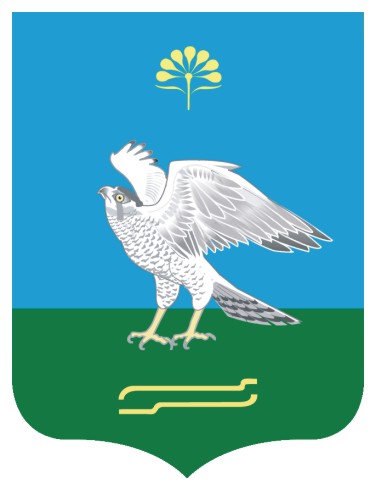 Миeкe районы муниципаль районыныn Кoсoгeн ауыл советы ауыл билeмehе 	ХакимиeтеАдминистрация сельского поселения Качегановский сельсовет муниципального района Миякинский район Республики БашкортостанБашkортостан РеспубликаhыМиeкe районы муниципаль районыныn Кoсoгeн ауыл советы ауыл билeмehе 	ХакимиeтеАдминистрация сельского поселения Качегановский сельсовет муниципального района Миякинский район Республики Башкортостан              ПОСТАНОВЛЕНИЕ               06 октября 2015 года